Поздравляем  победителей Спартакиады МКПОпо волейболу 18-19.01.2023 г.Спартакиада МКПО по волейболу среди мужских командСпартакиада МКПО по волейболу среди женских команд№Команда1234ОчкиМесто1РНГМ – 1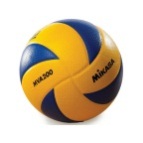 2-02-02-02-01211РНГМ – 133331212ПБ0-20-20-22-0342ПБ0003343ПД0-22-02-02-1823ПД0332824ИС0-22-00-22-0634ИС033635РНГМ-20-20-21-20-2155РНГМ-2001015№Команда1234ОчкиМесто1ПБ2-02-02-02-11111ПБ33331112ПД0-22-02-02-0922ПД0333923Гуманитарное отделение0-20-22-02-0633Гуманитарное отделение0033634Экономика и коммерция0-20-20-20-2054Экономика и коммерция0000055РНГМ1-20-20-22-0445РНГМ100344